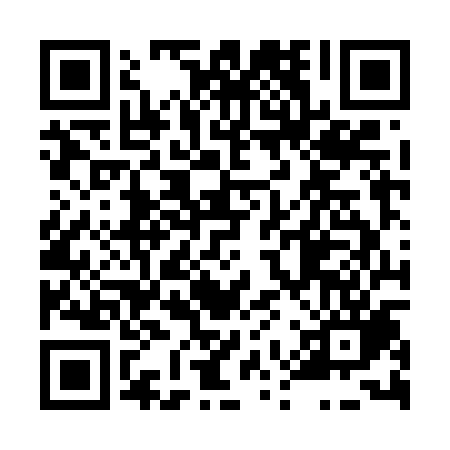 Prayer times for Artmanov, Czech RepublicWed 1 May 2024 - Fri 31 May 2024High Latitude Method: Angle Based RulePrayer Calculation Method: Muslim World LeagueAsar Calculation Method: HanafiPrayer times provided by https://www.salahtimes.comDateDayFajrSunriseDhuhrAsrMaghribIsha1Wed3:045:2512:475:538:1010:212Thu3:015:2312:475:548:1110:243Fri2:575:2112:475:558:1310:264Sat2:545:2012:475:568:1410:295Sun2:515:1812:475:568:1610:326Mon2:485:1612:465:578:1710:357Tue2:445:1512:465:588:1910:388Wed2:415:1312:465:598:2010:419Thu2:385:1112:466:008:2210:4410Fri2:345:1012:466:018:2310:4711Sat2:315:0812:466:028:2510:5012Sun2:315:0712:466:038:2610:5313Mon2:305:0512:466:048:2810:5414Tue2:305:0412:466:048:2910:5515Wed2:295:0312:466:058:3110:5616Thu2:285:0112:466:068:3210:5617Fri2:285:0012:466:078:3310:5718Sat2:274:5912:466:088:3510:5719Sun2:274:5712:466:098:3610:5820Mon2:264:5612:466:098:3710:5921Tue2:264:5512:476:108:3910:5922Wed2:264:5412:476:118:4011:0023Thu2:254:5312:476:128:4111:0124Fri2:254:5212:476:128:4311:0125Sat2:244:5012:476:138:4411:0226Sun2:244:4912:476:148:4511:0227Mon2:244:4912:476:148:4611:0328Tue2:244:4812:476:158:4711:0329Wed2:234:4712:476:168:4811:0430Thu2:234:4612:476:168:5011:0431Fri2:234:4512:486:178:5111:05